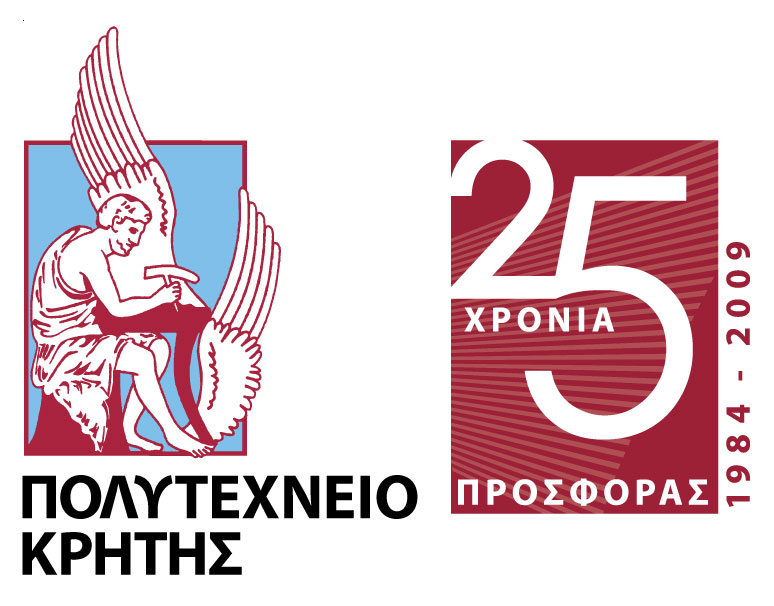 Τμήμα Μηχανικών ΠεριβάλλοντοςΠολυτεχνειούπολη, 73100 ΧανιάΓραμματείαΔΕΥΤΕΡΑ 4 Φεβρουαρίου 2011 --------------------------------------------------------------------------------------- ΔΙΔΑΚΤΟΡΙΚΟ ΔΙΠΛΩΜΑΤΟΥ ΔΙΑΤΜΗΜΑΤΙΚΟΥ ΠΡΟΓΡΑΜΜΑΤΟΣ ΜΕΤΑΠΤΥΧΙΑΚΩΝ ΣΠΟΥΔΩΝ«ΕΛΕΓΧΟΣ ΠΟΙΟΤΗΤΑΣ ΚΑΙ ΔΙΑΧΕΙΡΙΣΗ ΠΕΡΙΒΑΛΛΟΝΤΟΣ»ΟΝΟΜΑΤΕΠΩΝΥΜΟ-------------------------------------------------------------------------------------- ΑΛΕΞΑΝΔΡΟΠΟΥΛΟΥ ΒΙΚΤΩΡΙΑΓΑΛΑΝΑΚΗΣ ΧΑΡΗΣΓΛΥΤΣΟΣ ΘΕΟΔΩΡΟΣΚΛΩΝΤΖΑ ΕΛΕΥΘΕΡΙΑΚΟΥΡΓΙΑΛΑΣ ΝΕΚΤΑΡΙΟΣΚΡΙΤΣΩΤΑΚΗΣ ΜΑΡΙΝΟΣΛΙΑΝΟΥ ΜΑΡΙΑΛΑΤΟΣ ΕΜΜΑΝΟΥΗΛΠΑΠΑΔΑΜ ΘΕΟΔΩΡΑΨΑΡΡΟΠΟΥΛΟΥ ΕΥΤΥΧΙΑΜΕΤΑΠΤΥΧΙΑΚΟ ΔΙΠΛΩΜΑ ΕΙΔΙΚΕΥΣΗΣΤΟΥ ΔΙΑΤΜΗΜΑΤΙΚΟΥ ΠΡΟΓΡΑΜΜΑΤΟΣ ΜΕΤΑΠΤΥΧΙΑΚΩΝ ΣΠΟΥΔΩΝ«ΕΛΕΓΧΟΣ ΠΟΙΟΤΗΤΑΣ ΚΑΙ ΔΙΑΧΕΙΡΙΣΗ ΠΕΡΙΒΑΛΛΟΝΤΟΣ»ΟΝΟΜΑΤΕΠΩΝΥΜΟ------------------------------------------------------------------------------------ ΒΙΡΙΡΑΚΗΣ ΔΗΜΗΤΡΙΟΣΔΑΣΚΑΛΑΚΗΣ ΝΙΚΟΛΑΟΣΜΟΥΣΙΟΣ ΕΠΑΜΕΙΝΩΝΔΑΣΜΥΡΚΟΥ ΑΙΚΑΤΕΡΙΝΗΝΟΥΛΗ ΑΙΚΑΤΕΡΙΝΗΠΑΠΑΔΟΠΟΥΛΟΥ  ΑΙΚΑΤΕΡΙΝΗΣΑΟΥΝΑΤΣΟΥ ΕΛΕΝΗΧΑΧΛΑΔΑΚΗΣ ΙΩΑΝΝΗΣ